Положение XI Турнира D’Athletics по бодибилдингу и фитнесу6 июля 2019 г. Санкт-Петербург1. Цели и задачи.Открытый турнир D’Athletics по бодибилдингу и фитнесу проводится с целью популяризации и развития бодибилдинга и фитнеса, как одного из эффективных видов физической культуры и спорта, направленного на оздоровление населения, пропаганды здорового образа жизни и привлечения молодежи к занятиям  бодибилдингом и фитнесом.2. Сроки и место проведения.Турнир D’Athletics по бодибилдингу и фитнесу, проводится в Санкт-Петербурге, 6 июля 2019 года, в клубе D`Athletics  по адресу: Санкт-Петербург, пр. Науки, д. 71/1. Начало соревнований в 15.00.3. Участники соревнований. К участию в соревнованиях допускаются спортсмены в следующих категориях: - Фитнес-модель ЖЕНЩИНЫ абсолютная категория           - Фитнес-бикини:  163см, 166см, 169см, свыше 169см. и абс. первенство.           - Велнесс: до 163см, св.163 см и абс. первенство.            - Фитнес-бикини-мастера: до 163см, св.163 см и абс. первенство.           - Пляжный бодибилдинг:174см, 178см, св.178см и абс.первенство.	- Атлетический бодибилдинг (MUSCULAR MEN`S PHYSIQUE) абсолютная категория. Количество категорий может быть пересмотрено судейской коллегией в зависимости от количества заявок участников.4. Условия приема участников соревнований.Участники турнира могут быть заявлены как в личном, так и в командном зачете.Предварительные заявки принимаются до 04 июля  2019 года по электронной почте:  Светлана Гвардейцева Gvardeisevasveta@bk.ru  В письме указывать «ПРЕДВАРИТЕЛЬНАЯ ЗАЯВКА».Участники соревнований должны иметь при себе паспорт и стартовый взнос.
Музыкальное сопровождение для произвольных программ принимается исключительно на флеш-носителях с подписанными ФИО и категорией, в которой выступает спортсмен.Для участия в соревнованиях установлен стартовый взнос 1500 рублей.- В день соревнований 6 июля 2019 с 08:00 будет организовано профессиональное нанесение грима «СпортЗагар» в месте проведения соревнований. Электронная запись на грим начнется за месяц до соревнований на сайте http://www.sportzagar.ru. Телефон для предварительной записи 8 921 959 09 85 - Виталий.	Регистрация участников соревнований будет проводится 4 июля  2019 года с 16:00 до 21:00 по адресу: проспект Науки, 71. Процедура регистрации проводится в порядке живой очереди (занимает по времени 15-20 минут)           Спортсмены, не пришедшие на регистрацию своей категории, смогут зарегистрироваться 6 июля,  в месте проведения соревнований, по адресу пр. Науки 71, с 10 до 14 часов. Окончание регистрации за 1 час до начала Чемпионата.Стоимость входного билета для зрителей и гостей турнира составляет 300 рублей.Стоимость детского билета составляет 200 рублей (от 2 до 14 лет).Дети до 2 лет бесплатно.5. Программа соревнований и порядок проведения.15.00 – Начало соревнований.           - Фитнес-Модель:	Абсолютная категория ЖенщиныНаграждение - Фитнес Бикини: до 163 см - 1 раунддо 166 см – 1 раунддо 169 см - 1раундсв. 169 см – 1 раунддо 163 см – 2 раунд до 166 см – 2 раунддо 169 см – 2 раунд св. 169 см – 2 раундНаграждение категорий 163см, 166см, 169см и св. 169см.Фитнес-Бикини - абсолютное первенство + награждение* При условии, если количество участниц в категории менее 15 человек соревнования начинаются со 2 раунда «дефиле».- Велнесс:до 163 см.свыше 163 см.награждение категорий до 163см и св.163см + Абсолютное первенство - Фитнес-бикини-мастера до 163 см.свыше 163 см.награждение категорий до 163см и св.163см + Абсолютное первенство- Пляжный бодибилдинг:до 174 смдо 178 см св.178 см награждение категорий до 174см, 178см и св.178 см + абсолютное первенство и награждение  - Атлетический бодибилдинг:1 раунд 2 раунд Награждение7. НаграждениеПобедители и призеры награждаются кубками, медалями, дипломами, а также призами от спонсоров.8. ОргкомитетГлавный судья соревнований – Высоков АлексейСекретарь соревнований – Быченко МаринаПо всем организационным вопросам обращаться по телефону: +7(911) 920 88 91 Ивачева Светлана           +7(967) 593 97 99 Соколова Алена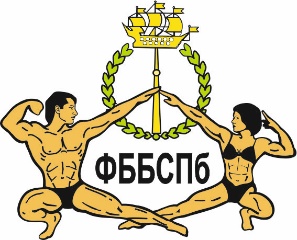                  «УТВЕРЖДАЮ»Президент Федерации бодибилдинга Санкт-Петербурга_______________ А.в.Вишневский«_____» __________________ 2019                 «УТВЕРЖДАЮ»Президент Федерации бодибилдинга Санкт-Петербурга_______________ А.в.Вишневский«_____» __________________ 2019                 «уТВЕРЖДАЮ»     Генеральный директор сети                              клубов «D`Athletics»________________ Д.И.КРЫЛОВ «_____» ________________ 2019                 «уТВЕРЖДАЮ»     Генеральный директор сети                              клубов «D`Athletics»________________ Д.И.КРЫЛОВ «_____» ________________ 2019